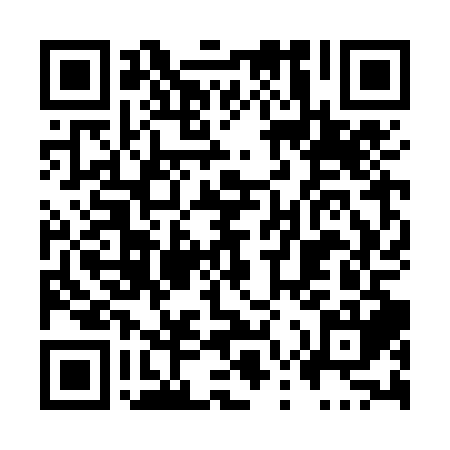 Prayer times for Cap-de-Saint-Louis, New Brunswick, CanadaWed 1 May 2024 - Fri 31 May 2024High Latitude Method: Angle Based RulePrayer Calculation Method: Islamic Society of North AmericaAsar Calculation Method: HanafiPrayer times provided by https://www.salahtimes.comDateDayFajrSunriseDhuhrAsrMaghribIsha1Wed4:256:041:176:198:3010:102Thu4:236:021:176:208:3210:123Fri4:206:011:176:218:3310:144Sat4:185:591:166:218:3410:165Sun4:165:581:166:228:3610:186Mon4:145:561:166:238:3710:207Tue4:125:551:166:248:3810:228Wed4:105:531:166:258:3910:239Thu4:085:521:166:258:4110:2510Fri4:065:511:166:268:4210:2711Sat4:045:491:166:278:4310:2912Sun4:025:481:166:288:4510:3113Mon4:005:471:166:288:4610:3314Tue3:585:461:166:298:4710:3515Wed3:565:441:166:308:4810:3716Thu3:545:431:166:308:4910:3917Fri3:525:421:166:318:5110:4118Sat3:505:411:166:328:5210:4319Sun3:495:401:166:338:5310:4520Mon3:475:391:166:338:5410:4721Tue3:455:381:166:348:5510:4922Wed3:435:371:166:358:5610:5023Thu3:425:361:176:358:5810:5224Fri3:405:351:176:368:5910:5425Sat3:395:341:176:379:0010:5626Sun3:375:331:176:379:0110:5727Mon3:365:331:176:389:0210:5928Tue3:345:321:176:389:0311:0129Wed3:335:311:176:399:0411:0230Thu3:315:301:176:409:0511:0431Fri3:305:301:176:409:0611:06